Родительское собрание в средней группе на тему: «Один день из жизни детей в детском саду»Сегодня мы вас пригласили на итоговое родительское собрание: "Один день из жизни детей". Мы предлагаем вам окунуться в мир детей и того чем они занимаются в группе.И так начнем с утренней гимнастики, важно ребенку делать по утрам гимнастику. Какая от этого польза? Родители ненадолго сами стали детьми и позанимались гимнастикой, получив заряд только положительных эмоций. А посмотрев видео где дети рассказывают о пользе утренней гимнастики - пришли к выводу, что утро надо начинать с зарядки.Далее родители научились составлять план на день с помощью условных символов во время утреннего круга. Проиграли в речевые игры, которые мы играем с детьми на данной неделе.Познакомились с линией горизонта, узнали, что она обозначает.Поговорили о важности детских вопросов и ответов. В какие игры любят играть дети и какие предметы сейчас важны для детей в игре. Почему так важен неструктурированный материал и что такое воображаемая игра. В конце был подведен итог собрания и принято решение о дальнейшем всестороннем развитии наших детей в едином сотрудничестве: педагог - ребенок- родитель.Каждому родителю мы вручили благодарность за активное участие в жизни группы и детского сада.Родителям новый формат собрания очень понравился. В следующий раз планируем записать на видео интересные моменты из жизни детей в группе.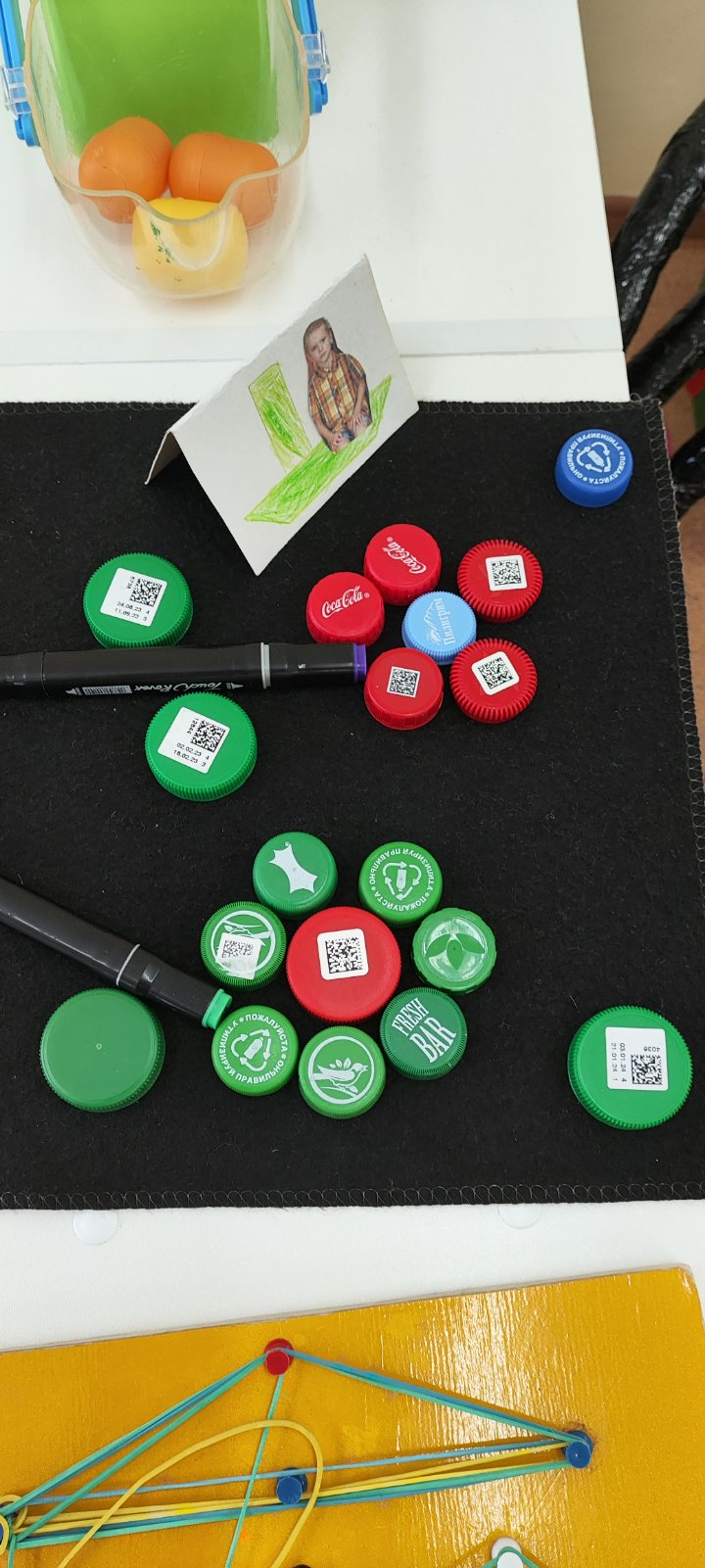 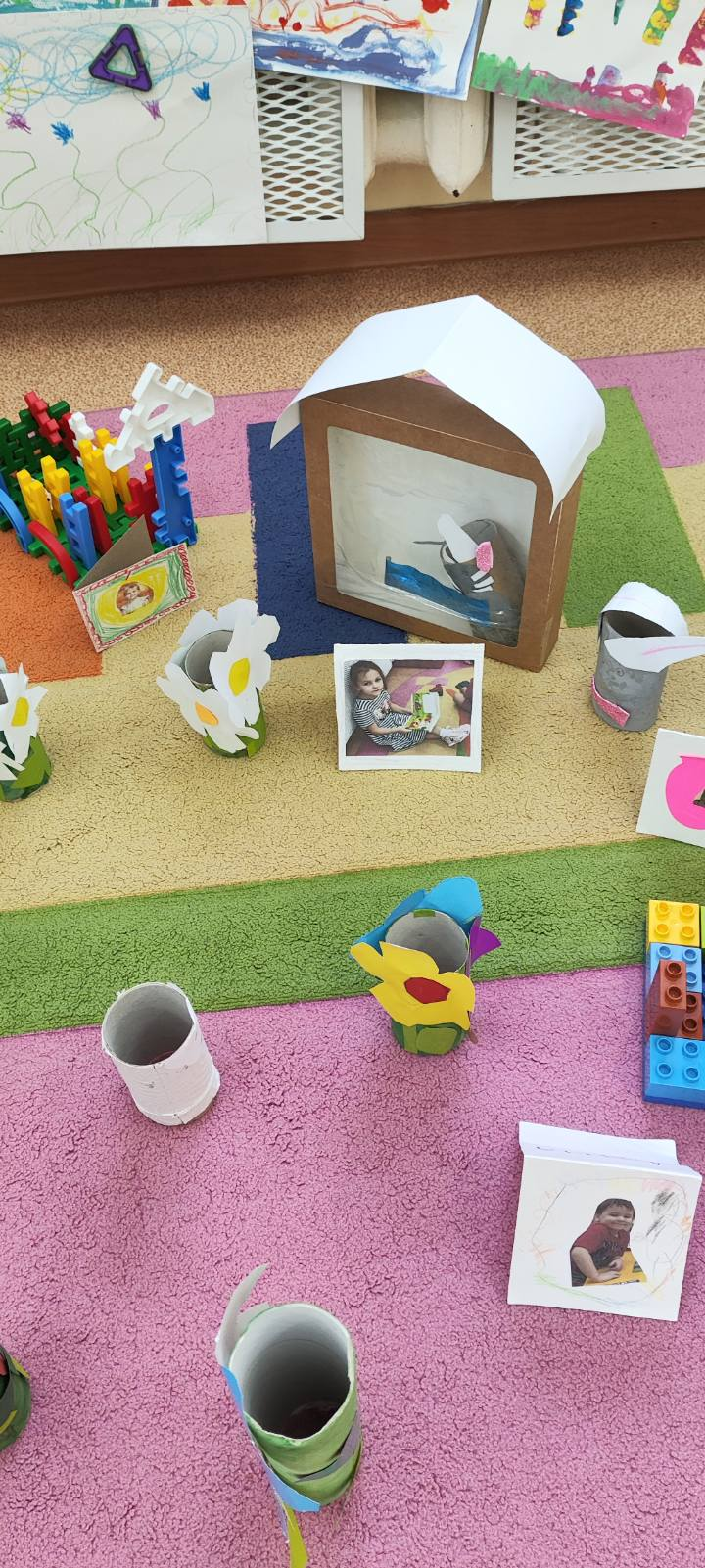 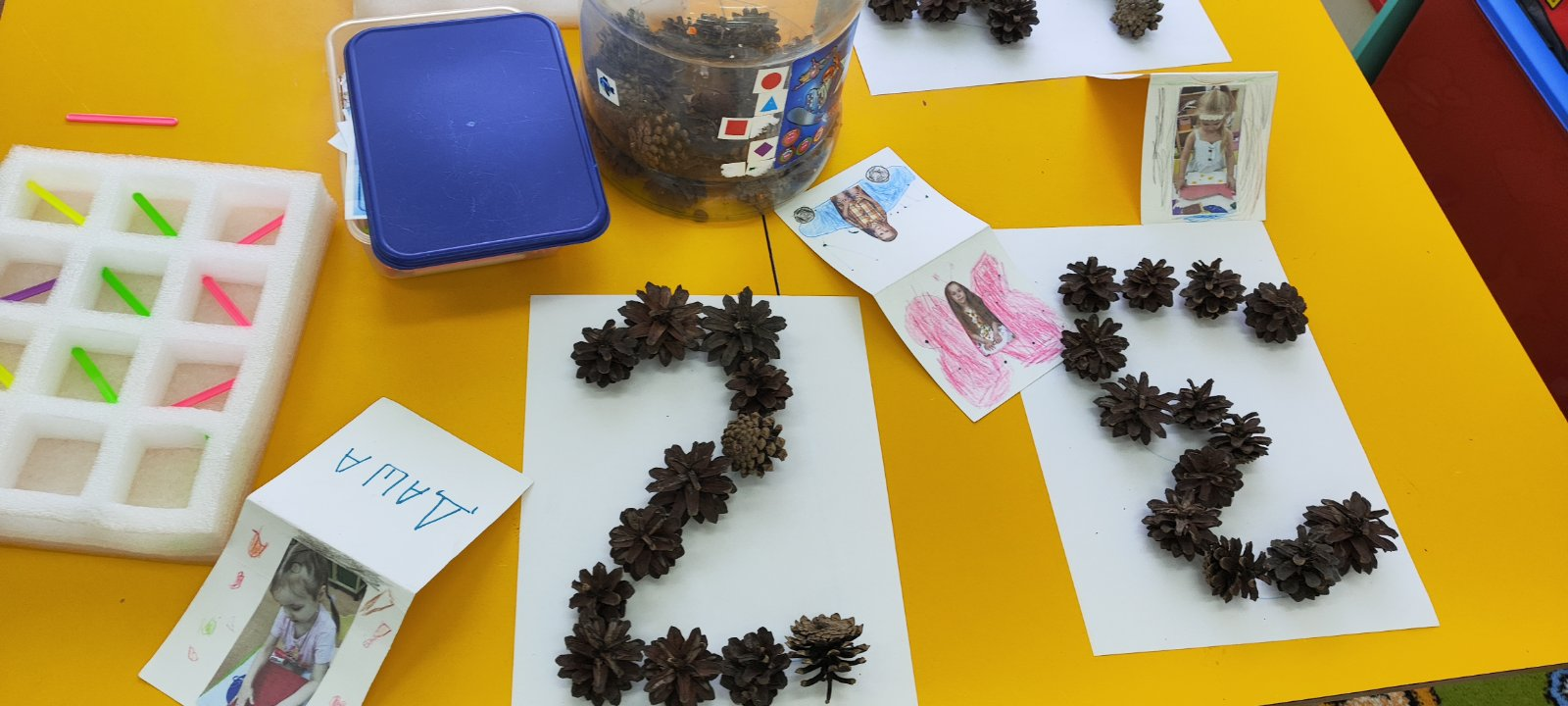 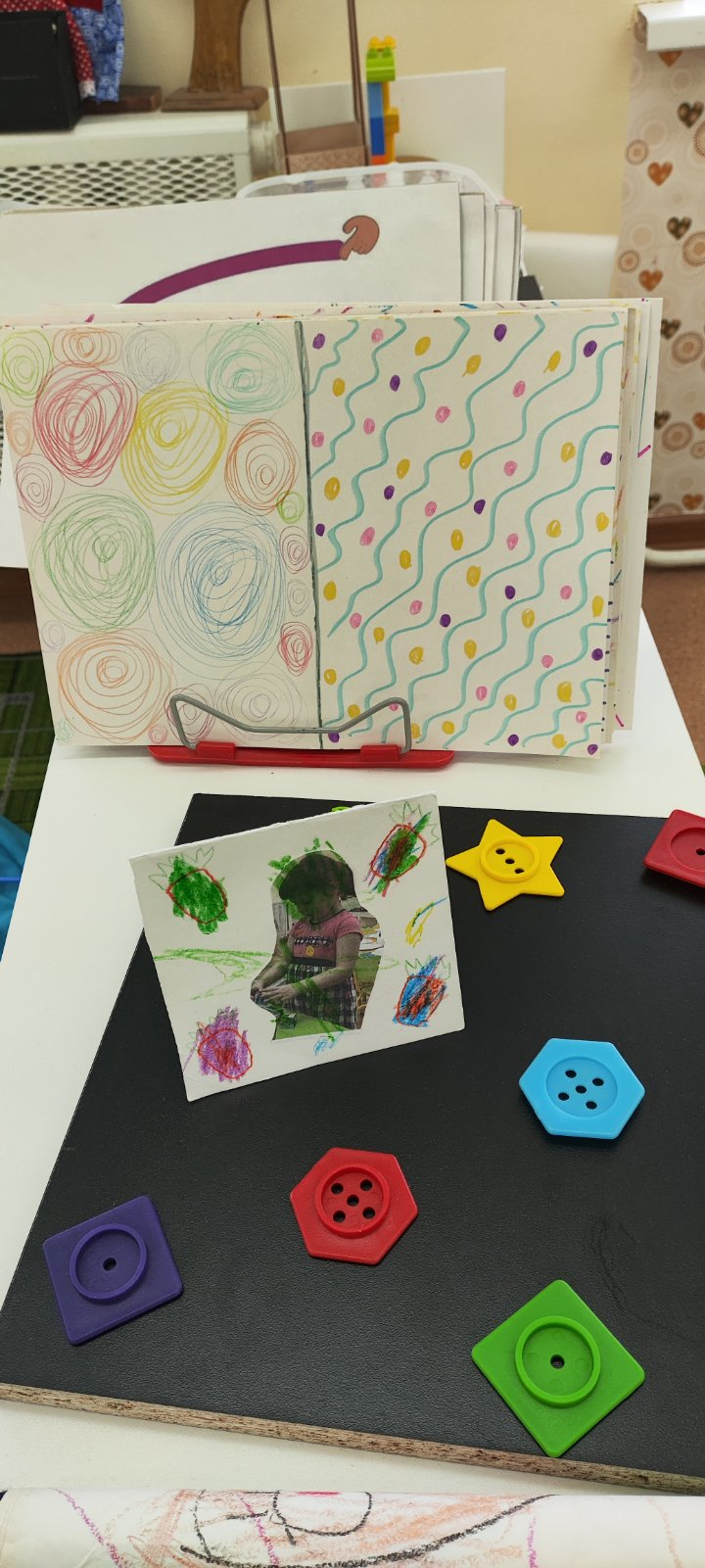 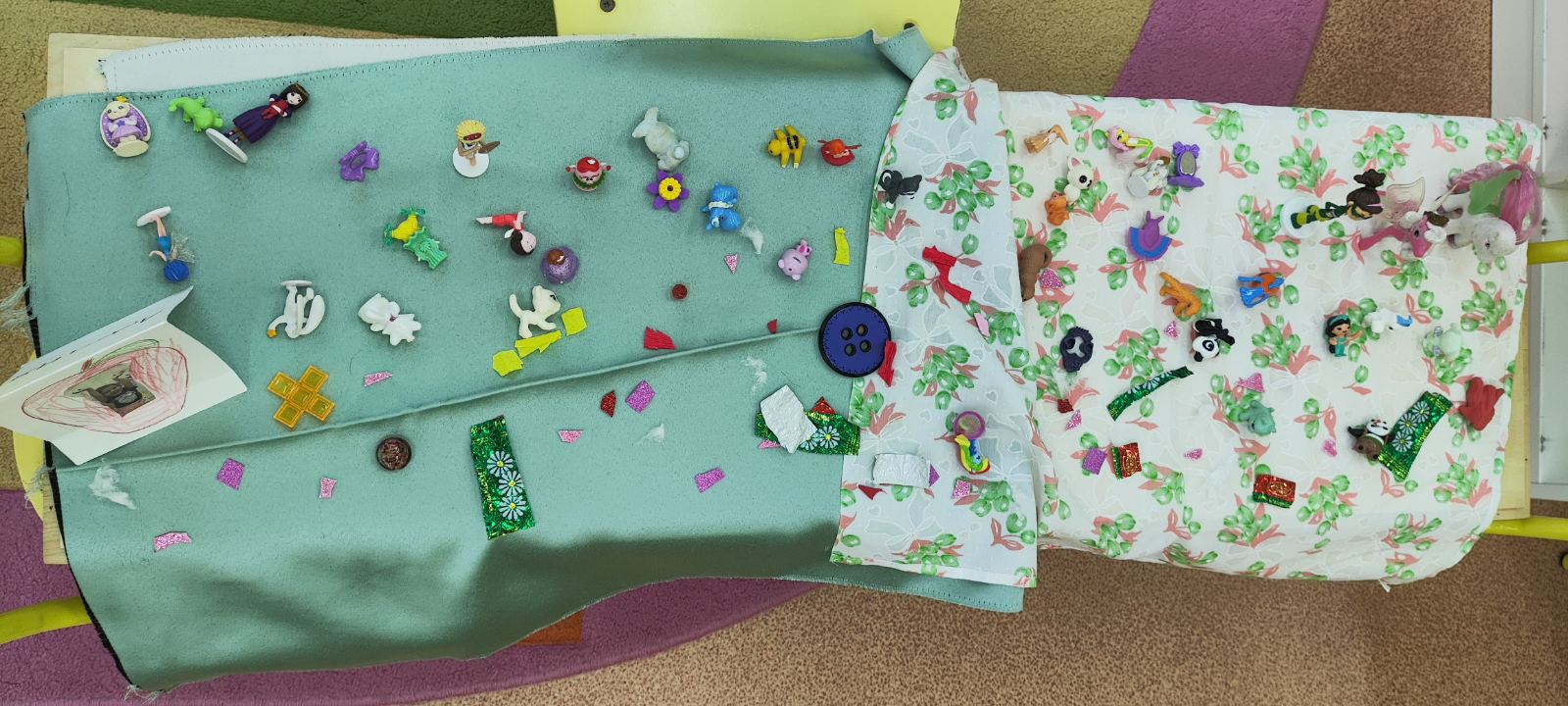 